 n.  04A22 – del  19/ 01 /2022Alle Società di Artistico F.V.G.									Al Presidente Reg. F.I.S.R. 								Ai Delegati Territoriali di Go / Pn / Ts / Ud								Al C.U.G. –  F.V.G.			      					Al G.T.S.  –  F.V.G. Oggetto:  GARA TEST REGIONALE 2022 –  1° FASE – ORDINE DI ENTRATA IN PISTACon la presente si trasmette di seguito l’ORDINE DI ENTRATA IN PISTA DELLA GARA TEST REGIONALE 2022 – 1° FASE  che si svolgerà SABATO 22 E DOMENICA 23 GENNAIO 2022.
Le deleghe per la gara dovranno essere inviate, via mail,  con il modulo allegato entro: VENERDI 21 GENNAIO 2022 a: willymerlato@alice.it e rosaria.palumbo@yahoo.it  e pattinaggiofiumicello@gmail.comCome da protocollo e normative ANTI COVID 19 tutte le persone autorizzate ad accedere all’impianto compresi gli atleti  dovranno indossare la mascherina FFP2
 Allegati: PROTOCOLLO ANTI COVID 19                PIANTINA PALAZZETTO DELLO SPORT                TRIAGE PER ATLETI – TECNICI E GIUDICI                DELEGA GARASi ringrazia per la cortese attenzione e si porgono i più distinti saluti.Consigliere Supplente Artistico F.I.S.R. FVG                                                                 Consigliere Reg. Artistico F.I.S.R. FVG                                                                                         Angelo Damiani                                                                                                                 Paola Zanuttini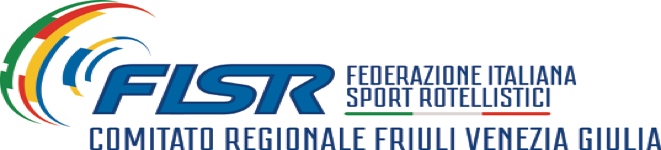 PROGRAMMA MANIFESTAZIONEGli orari di ritrovo ed inizio gara saranno diversificati per ogni categoria e sono specificati con il comunicato dell’ORDINE DI ENTRATA IN PISTASCHEDA TECNICA IMPIANTO SPORTIVO:Il Settore Artistico: Zanuttini P. / Damiani A.ORDINE DI ENTRATA IN PISTAGARE TEST REGIONALI  2022 - 1° fasePROGRAMMAN°1FIUMICELLO TIPO MANIFESTAZIONE:GARA TEST REGIONALE 2022 – 1°faseGARA TEST REGIONALE 2022 – 1°faseGARA TEST REGIONALE 2022 – 1°faseGARA TEST REGIONALE 2022 – 1°faseDATA22/23012022SOCIETA’ ORGANIZZATRICE:809A.S.D. PATTINAGGIO FIUMICELLO1° Ritrovo oreInizio garaSabato pomeriggio13.0013.30SpecialitàTipo garan°atMFCategoriaSingoloObbligatori22Divisione Naz. BSingoloObbligatori11Divisione Naz. CSingoloObbligatori11Divisione Naz. DSingoloObbligatori11CadettiSingoloObbligatori22Senior1° Ritrovo oreInizio gara oreSabato pomeriggio14.0014.30SpecialitàTipo garan°atMFCategoriaSingoloLibero11Allievi Reg. ASingoloLibero33Allievi Reg. BSingoloLibero1414Esordienti Reg.ASingoloLibero12210Esordienti Reg.B1° Ritrovo oreInizio gara oreDomenica mattina10.0010.30SpecialitàTipo garan°atMFCategoriaSingoloLibero1212Allievi Reg. ASingoloLibero1212Allievi Reg. BIMPIANTO INDIRIZZO:Pista di pattinaggio- Fiumicello (UD) – Via Primo CarneraFondo e misure:Resina ipossidica20X40Ruote consigliate:49Responsabile:De Felice Bianca3294771819OBBLIGATORIOBBLIGATORIOBBLIGATORIDATA NASCITADATA NASCITADATA NASCITAP.N°CATEGORIAATLETA (Cognome / Nome)GMANNOTESSERACODSOCIETA'RITROVO ORE 13:00RITROVO ORE 13:00RITROVO ORE 13:00RITROVO ORE 13:00RITROVO ORE 13:00RITROVO ORE 13:00RITROVO ORE 13:00RITROVO ORE 13:00RITROVO ORE 13:00RITROVO ORE 13:00B11DN BPIZZUTTI STELLA8220064248211480ASD ROLLER SCHOOL PATTINO D'OROB22DN BGOBBO AIRA1272006421500653A.S.D. CORNO PATTINAGGIOB31DN CBAGORDO MARTINA2972004412585698ASD SKATING CLUB GIONIB41DN DREBENI LARA172003412586698ASD SKATING CLUB GIONIB51CADTEDESCHI CAROL85200742515033189A.S.D. ROLLER-SKATE MANZANOB61SENZORZETTIG GAIA3182003 e prec.3991933189A.S.D. ROLLER-SKATE MANZANOB72SENSANTORO GIULIA2952003 e prec.4070123189A.S.D. ROLLER-SKATE MANZANOLIBEROLIBEROLIBERODATA NASCITADATA NASCITADATA NASCITAP.N°CATEGORIAATLETA (Cognome / Nome)GMANNOTESSERACODSOCIETA'RITROVO ORE 14:00RITROVO ORE 14:00RITROVO ORE 14:00RITROVO ORE 14:00RITROVO ORE 14:00RITROVO ORE 14:00RITROVO ORE 14:00RITROVO ORE 14:00RITROVO ORE 14:00RITROVO ORE 14:00A11ALL REG AFURLANI MARCO2872010522000934ASD PATTINAGGIO TRIESTINOA21ALL REG BGABASSI DAVIDE2920094404183189A.S.D. ROLLER-SKATE MANZANOA32ALL REG BIACOBINI MATTIA241120094764943944ASD LA FENICE GORIZIANA PATT. ARTA43ALL REG BCOTIC MARCO27112009477756992ASD GRADISCA SKATINGRITROVO ORE 14:15RITROVO ORE 14:15RITROVO ORE 14:15RITROVO ORE 14:15RITROVO ORE 14:15RITROVO ORE 14:15RITROVO ORE 14:15RITROVO ORE 14:15RITROVO ORE 14:15RITROVO ORE 14:15B11ES REG AFURIOS ADELE2462012472718166ASD PATTINAGGIO RONCHIB22ES REG ASVRIZ MADDALENA15820124599943944ASD LA FENICE GORIZIANA PATT. AB33ES REG ASTELLA ALICE552012451427809A.S.D. PATTINAGGIO FIUMICELLOB44ES REG AFRISENNA ADELE1622012492510182SSD POLETB55ES REG AGHELLER ILARY18102012459864653A.S.D. CORNO PATTINAGGIOB66ES REG ABENEDETTI ANNA3052012451671180POLISPORTIVA OPICINAB77ES REG ACARLI MARGHERITA15820124952961055ASD PATT.LIBERTAS PORCIARITROVO ORE 14:45RITROVO ORE 14:45RITROVO ORE 14:45RITROVO ORE 14:45RITROVO ORE 14:45RITROVO ORE 14:45RITROVO ORE 14:45RITROVO ORE 14:45RITROVO ORE 14:45RITROVO ORE 14:45A18ES REG ASPESSOT SOPHIE1392012469339167A.R. FINCANTIERIA29ES REG ATURCO VIOLA2072012464258166ASD PATTINAGGIO RONCHIA310ES REG APICOTTI LINDA462012484219166ASD ROLLER SKATE MANZANOA411ES REG ASHEVCHUK ANASTASIA181120124870853994ACCADEMIA PATT.ART.ASDA512ES REG APASTORELLE RACHELE2932012451409166ASD PATTINAGGIO RONCHIA613ES REG ALAGONIGRO VITTORIA27620124952971055ASD PATT.LIBERTAS PORCIAA714ES REG APIERRO TIFFANY8122012488265166ASD PATTINAGGIO RONCHIRITROVO ORE 15:15RITROVO ORE 15:15RITROVO ORE 15:15RITROVO ORE 15:15RITROVO ORE 15:15RITROVO ORE 15:15RITROVO ORE 15:15RITROVO ORE 15:15RITROVO ORE 15:15RITROVO ORE 15:15B11ES REG BDE MATTEIS ALEX12520114791213873ASD P. A. IL QUADRIFOGLIO PORPETTOB22ES REG BMAZZOLA GIACOMO1882011497815809A.S.D. PATTINAGGIO FIUMICELLOB31ES REG BGERION ANASTASIA2720114568271760ASD SKATING CLUB AQUILE BIANCOROSSEB42ES REG BCAPONETTO MIA26820114473853328ASD PATTINAGGIO UDINESEB53ES REG BASTOLFI KIMBERLY132011451843162ASD PATTINAGGIO UDINESEB64ES REG BSPONZA GINEVRA2862011459812180POLISPORTIVA OPICINARITROVO ORE 15:45RITROVO ORE 15:45RITROVO ORE 15:45RITROVO ORE 15:45RITROVO ORE 15:45RITROVO ORE 15:45RITROVO ORE 15:45RITROVO ORE 15:45RITROVO ORE 15:45RITROVO ORE 15:45A15ES REG BPETRILLO GIANNINI FABIANA2532011451411809ASD PATTINAGGIO FIUMICELLOA26ES REG BMORGESI AURORA20120114546823753ASD ROLLER TIME ROMANSA37ES REG BVATTA REBECCA1882011488239182SSD POLETA48ES REG BIMPERATORI SOFIA14520114916873328ASD PATT. SAN FLOREANOA59ES REG BTURCUTTO ANGELICA26520114492611760ASD SKATING CLUB AQUILE B.ROSSA610ES REG BMAZZAROL EMMA282011451944167A.R. FINCANTIERIRITROVO ORE 10:00RITROVO ORE 10:00RITROVO ORE 10:00RITROVO ORE 10:00RITROVO ORE 10:00RITROVO ORE 10:00RITROVO ORE 10:00RITROVO ORE 10:00RITROVO ORE 10:00RITROVO ORE 10:00A11ALL REG AZULIANI SARA372010499264809A.S.D. PATTINAGGIO FIUMICELLOA22ALL REG ARISMONDO MATILDE622010440973182SSD POLETA33ALL REG ADELLA RICCA VERONICA19520104557172037ASD PATTINAGGIO ARTISTICO SANGIORGINOA44ALL REG APINTO ALESSANDRA1152010442241167A.R. FINCANTIERIA55ALL REG ADONZELLI NOEMI281120104617563248ASD ROLL CLUB IL CASTELLO SACILETTOA66ALL REG ALA MONICA MARIANNA2782010442451809A.S.D. PATTINAGGIO FIUMICELLORITROVO ORE 10:30RITROVO ORE 10:30RITROVO ORE 10:30RITROVO ORE 10:30RITROVO ORE 10:30RITROVO ORE 10:30RITROVO ORE 10:30RITROVO ORE 10:30RITROVO ORE 10:30RITROVO ORE 10:30B17ALL REG AROTONDO GIULIA24520104791283957A.S.D. POLISPORTIVA CODROIPOB28ALL REG AMARIANO CARLA2382010446989162A.S.D. PATTINAGGIO UDINESEB39ALL REG ACASERTA GIORGIA1222010451983934ASD PATTINAGGIO TRIESTINOB410ALL REG AZANE CECILIA112010451675698ASD SKATING CLUB GIONIB511ALL REG AFAZZARI VANESSA2962010501800992ASD GRADISCA SKATINGB612ALL REG APONTON MARTINA2472010484538162A.S.D. PATTINAGGIO UDINESERITROVO ORE 11:00RITROVO ORE 11:00RITROVO ORE 11:00RITROVO ORE 11:00RITROVO ORE 11:00RITROVO ORE 11:00RITROVO ORE 11:00RITROVO ORE 11:00RITROVO ORE 11:00RITROVO ORE 11:00A11ALL REG BARBULLA ELEONORA ZUEN2492009435093182SSD POLETA22ALL REG BFIORELLA ALICE JACQUELINE782009452210934ASD PATTINAGGIO TRIESTINOA33ALL REG BFANTINO ZOE26220094791273957POLISPORTIVA CODROIPOA44ALL REG BSALVADORI CHIARA6320094539453873ASD IL QUADRIFOGLIO PORPETTOA55ALL REG BSTURNI MARGHERITA19102009474506180POLISPORTIVA OPICINAA66ALL REG BLABARILE AURORA31220094492521760ASD SKATING CLUB AQUILE BIANCOROSSERITROVO ORE 11:30RITROVO ORE 11:30RITROVO ORE 11:30RITROVO ORE 11:30RITROVO ORE 11:30RITROVO ORE 11:30RITROVO ORE 11:30RITROVO ORE 11:30RITROVO ORE 11:30RITROVO ORE 11:30B17ALL REG BMOLARO EMMA16320094772143957POLISPORTIVA CODROIPOB28ALL REG BHOCHSMANN IRENE151120094518491331POLISPORTIVA ORGNANO ASDB39ALL REG BLEOTTA SOFIA11520094492551760ASD SKATING CLUB AQUILE BIANCOROSSEB410ALL REG BGIULIANI GAIA3072009456074698ASD SKATING CLUB GIONIB511ALL REG BREVELANT AMBRA NICOLE23320094610993328ASD PATT. SAN FLOREANOB612ALL REG BPECA SILVIA152009445421182SSD POLET